
International Credit Union Leadership Program
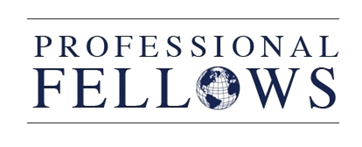 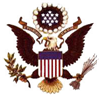 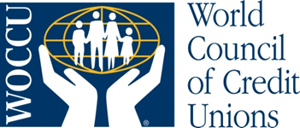 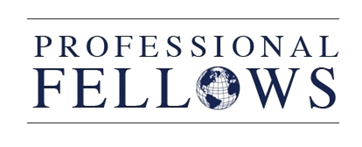 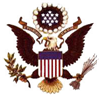 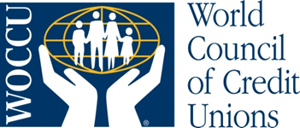 Basic InformationName as it appears on your passport:	Last name:					First and Middle Name:				Address:  Street:				City:				Zip Code: Phone number:					Email Address: Date of birth: (please write out the month)	Sex:Country of Birth: 				City of Birth: Do you currently have a passport:		Yes (  ) No (  )  If yes, what is your passport number: 				Expiration Date:				Citizenship:						Employment BackgroundCurrent Credit Union Position:				Start dates: (MM/YYYY) 			Supervisor name:			Phone number:				Email:Relevant past position: 				Start dates: (MM/YYYY) 			Supervisor name:			Phone number:				Email:EducationLanguage ProficiencyCredit Union Information Information regarding your employing credit unionName of organization: 					Asset size: Address:  Street				City		State	  Zip code	Phone #:Website:	Essay Questions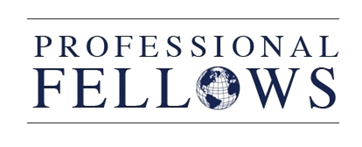 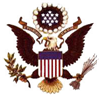 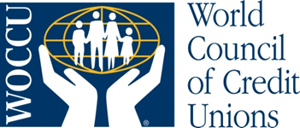 Sponsor SectionSponsor’s information Name & Address of sponsoring credit union:Name and Title of contact person:Email Address: 					Phone #: Candidate Recommendation Confirmation of sponsorship (  ) I confirm that our organization is committed to covering the airfare cost of USD $2,000.00 associated with the applicant’s exchange program as required by the grant.(   ) I confirm that our organization will be responsible for making internal arrangements for the participant’s salary, vacation time etc. while he/she is engaged in the exchange program.Name of CEO or Chairman of the Board: 					Title:  Signature:									Date: Job responsibilities:Job responsibilities:  InstitutionDates attendedFrom:                           To:Degree obtained(MS, BA, etc.)Subjects studiedLanguageReadingExcellent       Good         FairReadingExcellent       Good         FairReadingExcellent       Good         FairSpeakingExcellent       Good         FairSpeakingExcellent       Good         FairSpeakingExcellent       Good         FairWritingExcellent       Good         FairWritingExcellent       Good         FairWritingExcellent       Good         Fair	English	          PortugueseOther (list)1:  How would your exchange benefit your professional development? 2: Please describe a challenge within your employing credit union in terms of a product or service that is hindering growth/progress and how your participation in the International Credit Union Leadership Program will help you to find a solution to this problem. We have chosen to sponsor this candidate for the following reasons: